ОСОБЕННОСТИ РЕЧЕВОЙ АКТИВНОСТИ РЕБЁНКА В ПЕРИОД АДАПТАЦИИ  В ДЕТСКОМ САДУ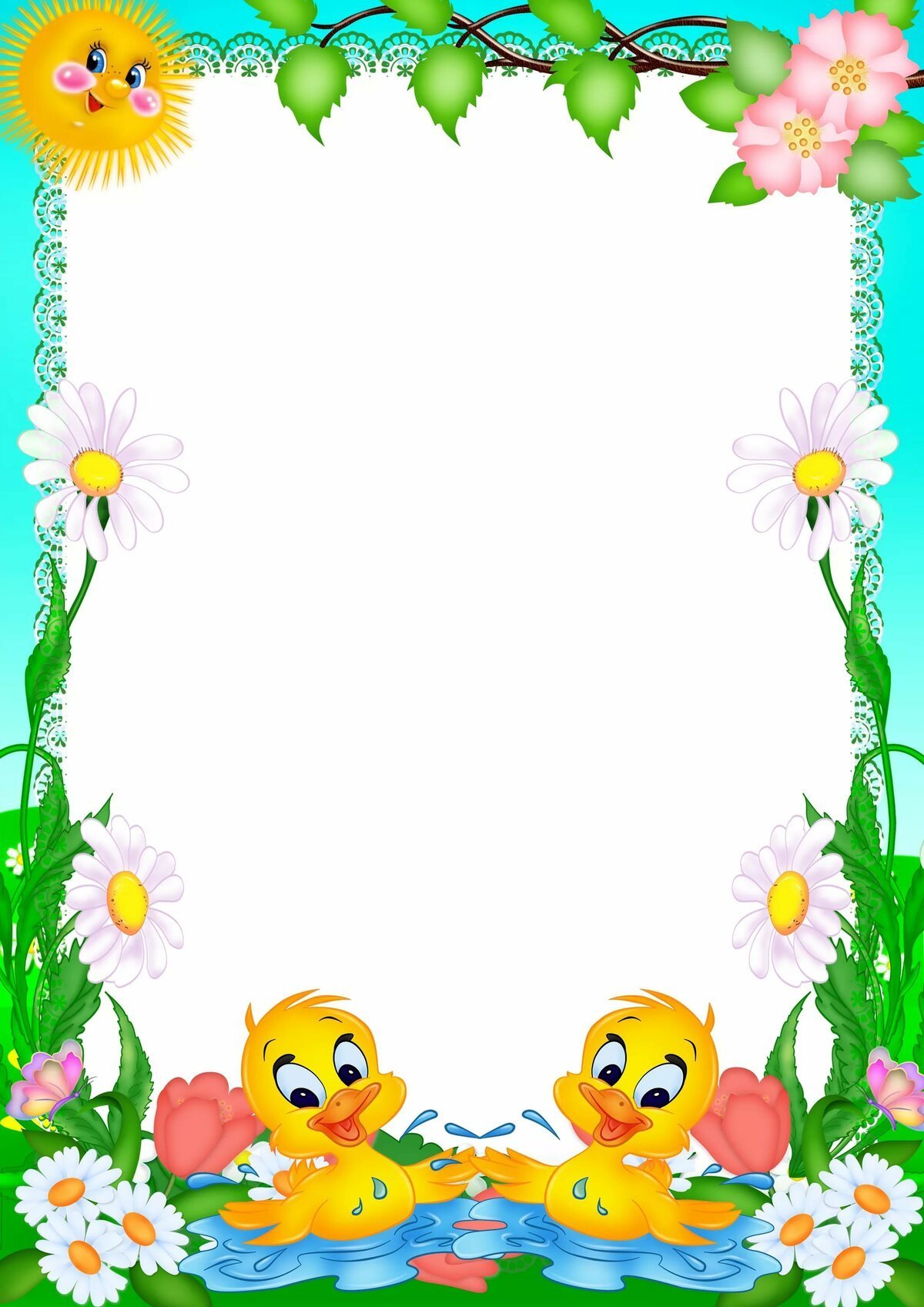  Изменения речевой активности детей при поступлении в дошкольные образовательные учреждения относятся к параметрам оценки социальной адаптации воспитанников.В этот период особое значение имеют индивидуальные особенности детей в сфере общения и их речевые умения и навыки.Есть дети, которые уверенно и с достоинством вступают в новое для них окружение детского сада: они обращаются к воспитателю, к няне, чтобы узнать о чем-нибудь, обратить внимание взрослого на свою одежду, «достижения» в игре и т. д., спокойно отдают игрушку или берут игрушку, протянутую другим ребенком.Другие дети сторонятся чужих взрослых, стесняются, опускают глаза.Есть и такие дети, которых общение с воспитателями пугает. Такой ребенок старается уединиться, отворачивается лицом к стене, чтобы только не видеть незнакомых людей, с которыми он не умеет вступать в контакт.По присущим детям различиям в поведении и потребности в общении в период социальной адаптации можно условно выделить три группы.Первая группа — это дети, у которых преобладает потребность в общении с близкими взрослыми, в ожидании только от них внимания, ласки, доброты, сведений об окружающем.Вторая группа — это дети, у которых уже сформировалась потребность в общении не только с близкими, но и с другими взрослыми, в совместных с ними действиях и получении от них сведений об окружающем.Третья группа — это дети, испытывающие потребность в активных самостоятельных действиях и в общении с взрослыми. Речевая активность такого ребенка является выражением повышенного стремления к разговору, активизации внимания, преобладания положительного эмоционального тонуса, повышенного интереса к окружающей среде — повышенной умственной активности.Из практики хорошо известно, что в процессе адаптации детей к ДОУ и при переходе ребенка из одной среды в другую происходят неблагоприятные для его развития изменения в поведении и психике.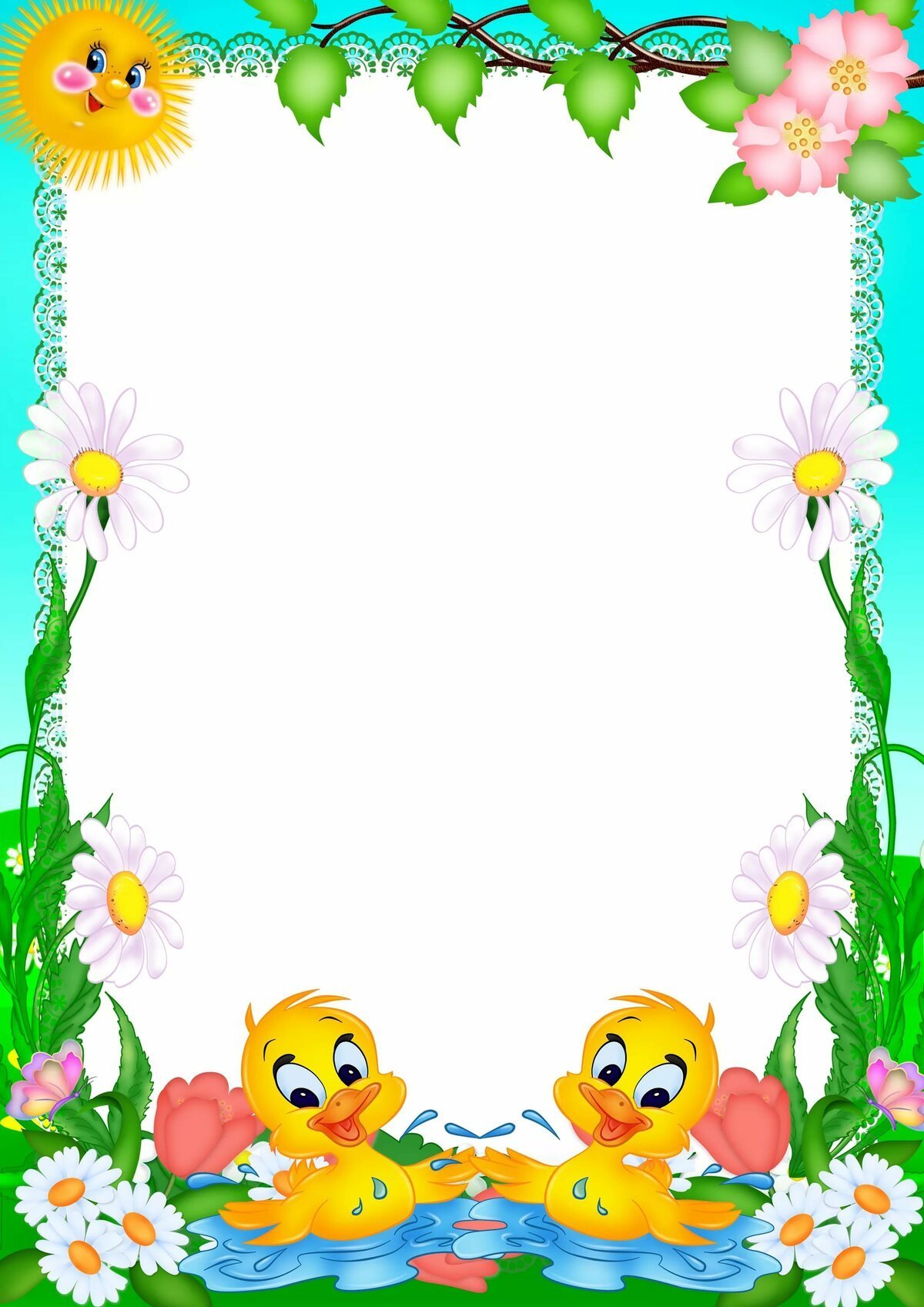 Исследований, посвященных изменениям в речи детей раннего и младшего дошкольного возраста при их адаптации к новой среде, очень мало. В частности, доказано, что в первую неделю посещения как ясельной, так и младшей группы детского сада проявление речевой и игровой активности у детей резко снижается (в среднем, на 73 %). Даже при условии перехода детей во вторую младшую группу через месяц после их перехода все данные являются более низкими по сравнению с данными, полученными у этих же детей в яслях. Эти разработки представляют особую актуальность и значимость для практики. Вопрос о более быстрой и более легкой адаптации детей при переходе из одной среды в другую, вопрос о преемственности в обучении родному языку между яслями и младшей, средней группой детского сада вытекает из необходимости обеспечения высокоэффективного процесса развития и воспитания.В связи с этим нельзя не упомянуть о результатах исследований Н. Д. Ватутиной, касающихся анализа изменения речевой активности детей в адаптационный период.Согласно данным исследования, в этот период происходит изменение содержания потребности в общении. Оно проходит в 3 этапа: - Потребность в общении с близкими взрослыми как потребность в получении от них ласки, внимания и сведений об окружающем.  - Потребность в общении с взрослым как потребность в сотрудничестве и получении новых сведений об окружающем.-   Потребность в общении с взрослым на познавательные темы и в активных познавательных действиях.Дети первой группы должны пройти все три этапа на практике. Их потребность на первом этапе привыкания в ласке, внимании, просьбу взять на руки и т. д. трудно удовлетворить в условиях группы. Поэтому адаптация таких детей происходит длительно, с осложнениями (от 20 дней до 2-3 месяцев). Поэтому на данном этапе основной задачей воспитателя должно стать подведение ребенка ко второму этапу привыкания.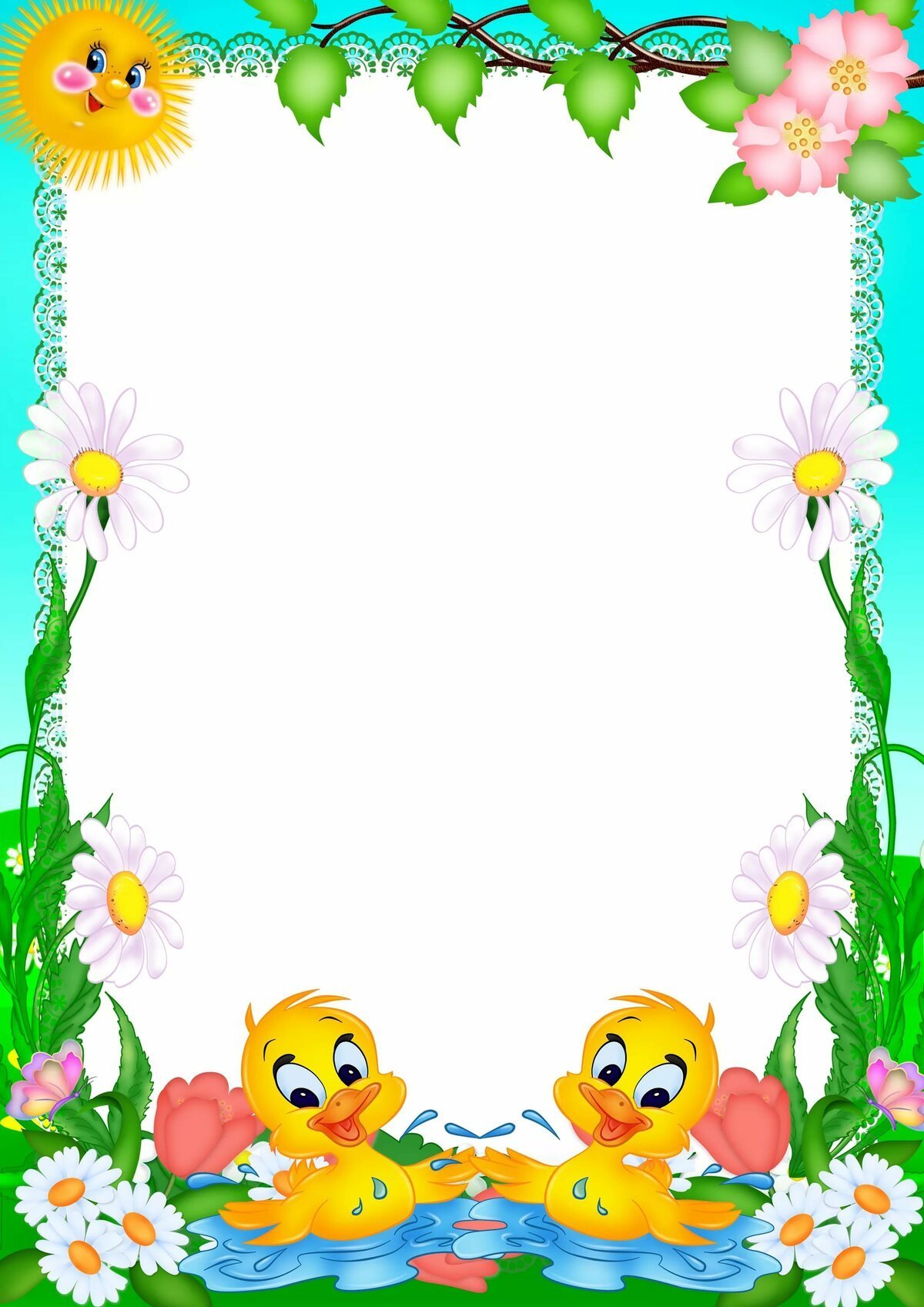 С переходом на второй этап для ребенка более характерной станет потребность в сотрудничестве с взрослым и получении от него сведений об окружающем. Длительность протекания этого этапа также зависит от того, насколько полно и своевременно будет удовлетворена эта потребность.Третий этап привыкания для детей первой группы характеризуется тем, что общение принимает инициативный характер. Ребенок постоянно обращается к взрослому, самостоятельно выбирает игрушки и играет с ними. На этом период адаптации ребенка к условиям общественного воспитания заканчивается.Дети второй группы, соответственно, проходят два этапа в процессе привыкания к условиям дошкольного учреждения (от 7 до 20 дней).Для детей третьей группы, с первых дней испытывающих потребность в активных самостоятельных действиях и общении с взрослым на познавательные темы, конечный этап является первым, и поэтому эти дети привыкают к условиям дошкольного учреждения быстрее других детей (от 2-3 до 7— 10 дней).Таким образом, опыт общения ребенка с окружающими, полученный им до прихода в детский сад, определяет характер его адаптации к условиям дошкольного учреждения.Поэтому именно знание содержания потребностей ребенка в общении является ключом, с помощью которого можно определить характер педагогических воздействий на него в адаптационный период. С другой стороны, формирование речевых и коммуникативных проявлений в период адаптации детей раннего и младшего школьного возраста затрагивает некоторые исследования (А. М. Леушиной, Е. И. Кавериной, Г. М. Ляминой, Н. М. Аксариной) в области решения задач речевого развития. Разносторонний анализ трудов этих авторов широко представлен в отечественной литературе, поэтому изложим лишь основные положения по проблеме изменения речевой активности детей в адаптационный период.1. Формирование речи в раннем детстве определяется развитием новых видов деятельности и новых форм общения с взрослыми по поводу этих видов деятельности. Д. Б. Эльконин подчеркивает, что возникновение новых видов деятельности ребенка и новых отношений его со сверстниками и с взрослыми приводит к дальнейшей дифференциации функций и форм его речи. Ведущей в этот период является предметно-орудийная деятельность, поэтому маркером изменений речевой активности детей в период адаптации к ДОУ выступает соотношение единиц в паре «глаголы — существительные». Исследованиями А. С. Выготского, А. М. Аркина, А. М. Гвоздева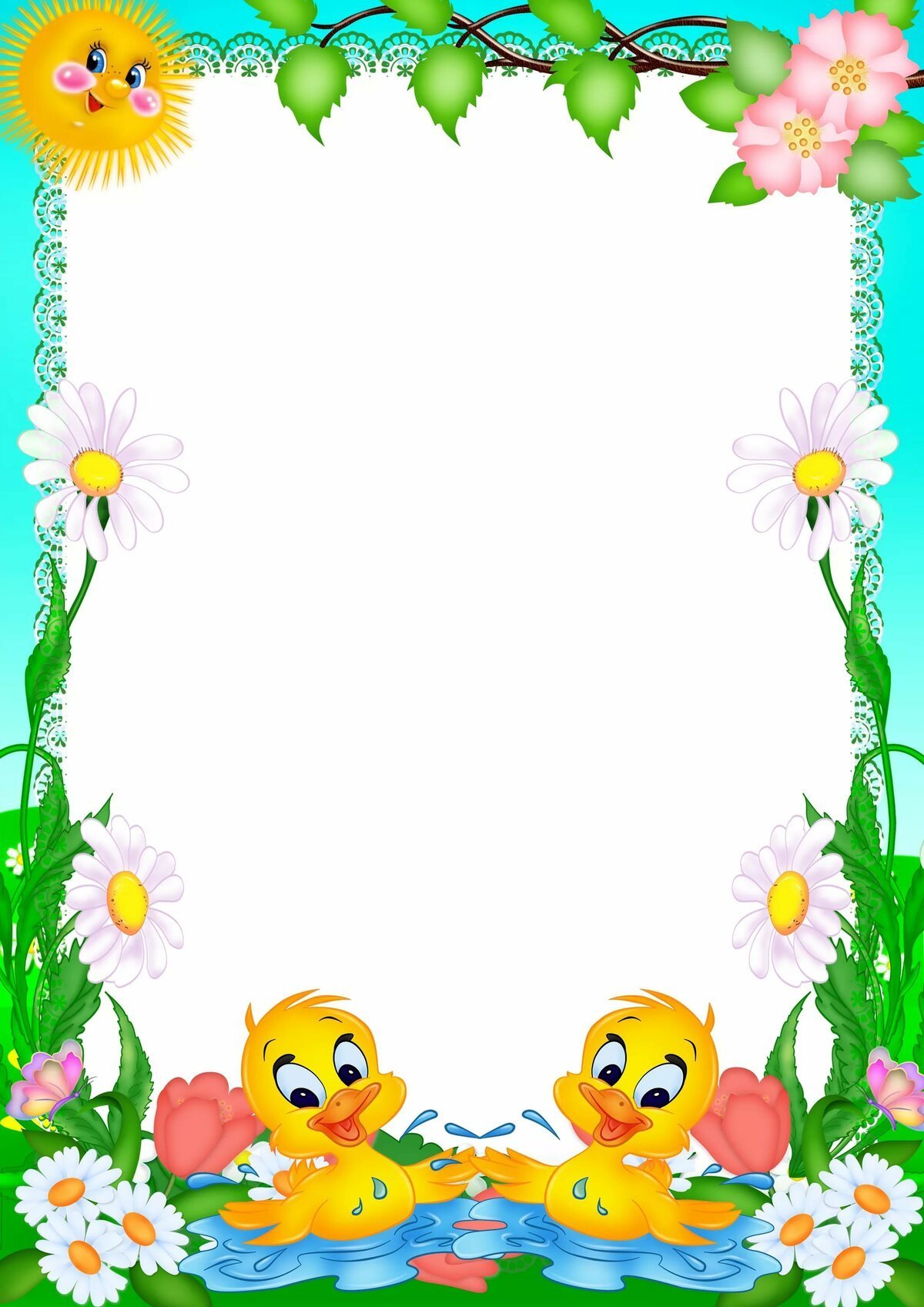 2. Высшие психические функции внутренне связаны с развитием речевой активности и языковой способности. Это объясняет факт понижения общей психической и речевой активности детей в период адаптации к новой среде. Так, современными исследователями установлено, что в период адаптации задерживается пополнение активного словаря детей новыми словами. Лишь к концу первого месяца адаптации дети начинают использовать, в среднем, 10-15 новых слов: в ясельной группе словарь детей ежемесячно пополняется 20-23 словами; в группе детского сада новые слова в словаре детей встречаются в отдельных случаях.С повышением речевой активности детей возрастает и их психическая активность.Под влиянием речи перестраиваются психические процессы ребенка — его восприятие, мышление, память. Однако процесс овладения речью, в свою очередь, зависит от развития деятельности ребенка, от его восприятия и мышления. На начальных ступенях овладения речью значение, которое ребенок вкладывает в слышимые и произносимые им слова, существенно отличается от значения, которое эти же слова имеют для взрослого. На протяжении раннего детства происходит изменение значений слов, что является одной из важнейших сторон умственного развития ребенка.Согласно взглядам Л. С. Выготского, «перекрест» в развитии речи и мышления, языковой и интеллектуальной способностей ребенка, осуществляется до 2-3 лет. Условием развития познавательной активности в данный период выступает общение ребенка со взрослым партнером, в процессе которого ребенок усваивает заинтересованное отношение к предметам и явлениям, способы исследовательских действий и управления своим поведением. Структурирование образа мира и образа себя, представлений о своих умениях и возможностях происходит благодаря Слову.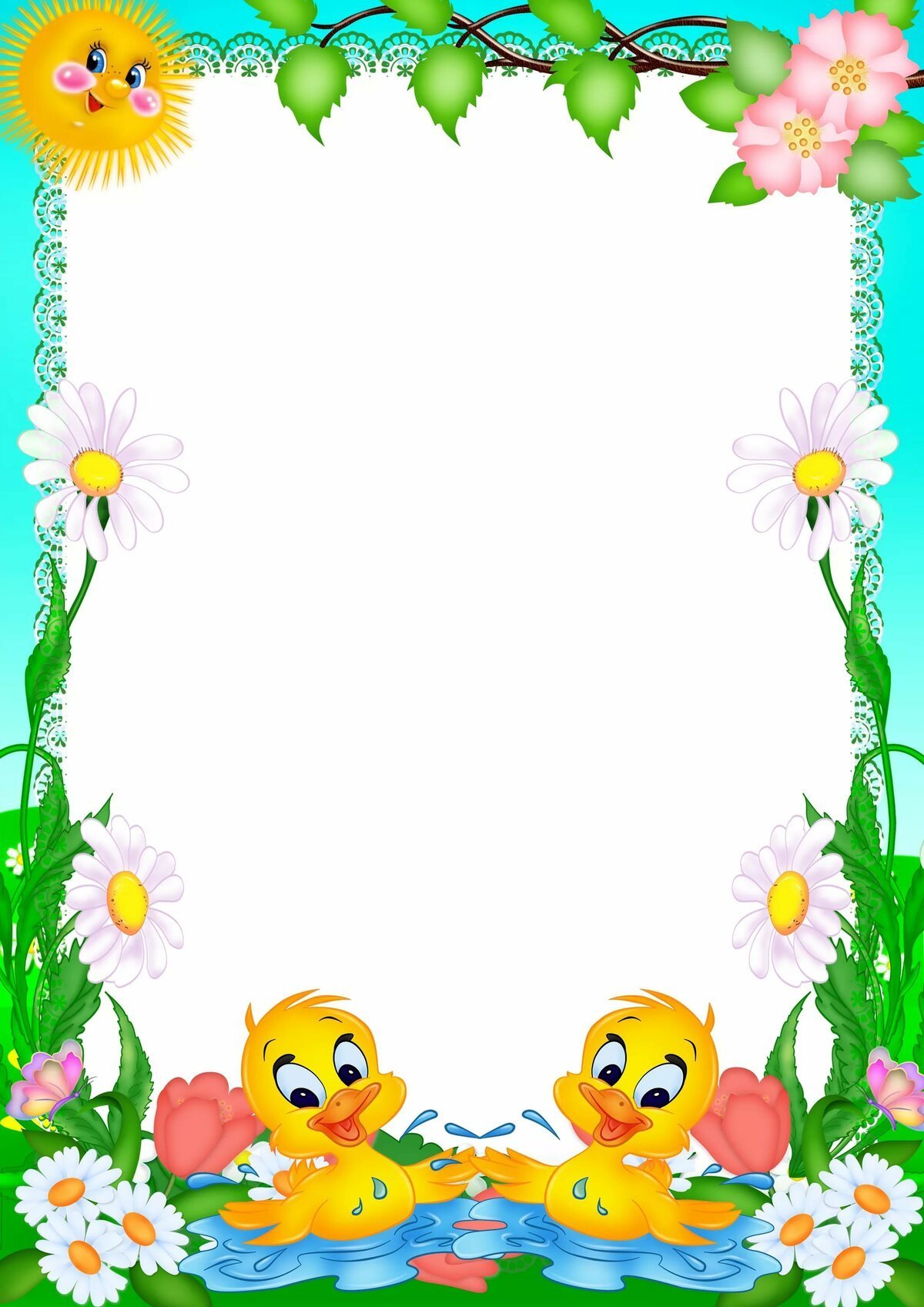 3. Социальная среда и роль взрослого в развитии речевой активности ребенка — важные факторы социального и общего развития ребенка в раннем детстве и младшем Поэтому в период адаптации воспитанников к ДОУ особые требования предъявляются к речи воспитателя и его умению моделировать педагогические ситуации, позволяющие решать задачи стимуляции речевой активности, формирования речевых умений и навыков воспитанников. Совокупность развитых у ребенка речевых умений и навыков, позволяющих ему понимать и строить новые высказывания в соответствии с коммуникативной ситуацией и законами родного языка, исследователи называются языковой способностью.Решение задач стимуляции речевой активности и развития языковой способности детей в процессе их адаптации к ДОУ предполагает:1.Развитие способности подражать речевым и предметным действиям взрослого, соотносить их и конструировать новые по усвоенным моделям.2. Развитие у детей понимания речи окружающих и накопление речевых средств, постепенное увеличение словарного запаса, уточнение и развитие значений слов, различение грамматических форм.Эти задачи тесно связаны друг с другом. При этом пассивная речь опережает развитие активной речи, ведет за собой ее развитие. Динамика соотношения пассивной речи с активной характеризует изменения потребности детей в общении со сверстниками и взрослым при переходе от уровня пассивной к активной адаптации. Дети все чаще включаются в речевые взаимодействия с воспитателями и сверстниками, учатся решать задачи речевой коммуникации.Первым этапом развития речи в процессе адаптации детей к условиям ДОУ является использование воспитателем приема оречевления действий на протяжении всего воспитательного процесса: одевания, раздевания, умывания, кормления и т. д. При этом речь воспитателя не должна быть стереотипной. Так, фразу «Пошли мыть руки» можно заменять на «Вымоем руки», «Сейчас мы пойдем мыть руки», «Пойдемте мыть руки», «Пора помыть руки» и т. д. При этом обращается внимание на реализацию разных функций речи: назывной, комментирующей, обобщающей, планирующей, контролирующей — в процессе организации всех форм детской жизнедеятельности в саду. В этом случае речь становится средством активизации речевой деятельности детей и организации их собственного поведения. При этом речь воспитателя по своей форме и значению может как ограничивать действия детей («Нельзя» ), так и побуждать к действиям, совмещаться с действиями и завершать их («Будем одеваться» — «Одеваемся» — «Оделись» ). Адекватное выполнение действий детьми говорит о правильном восприятии и понимании обращенной речи. Таким образом воспитатель подводит детей к овладению более сложными функциями речи — регулирующей и планирующей. Все это переводит детей от пассивной к активной адаптации.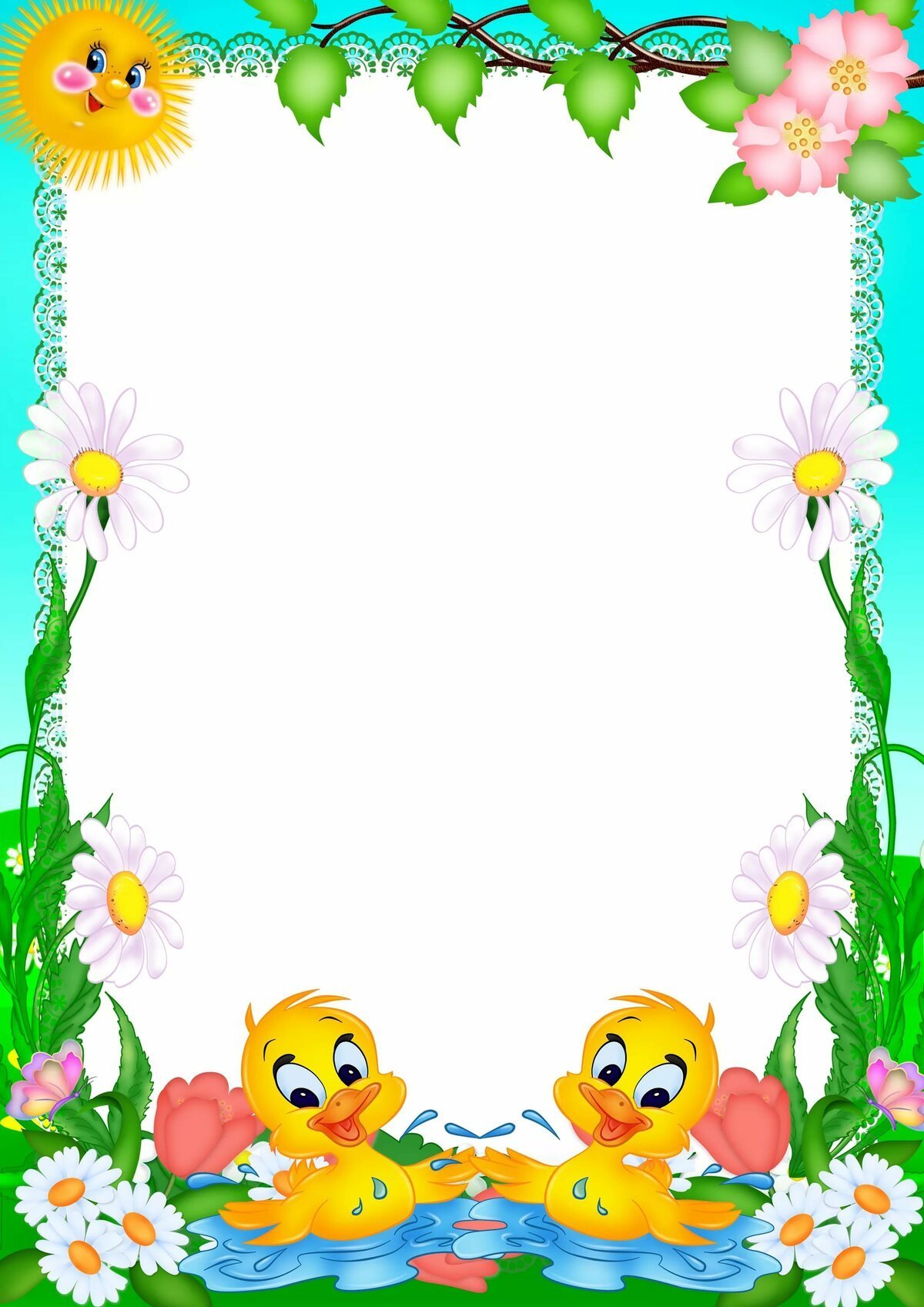 Речевое комментирование воспитателем организации жизнедеятельности детей способствует тому, что дети первой группы адаптации (дети, у которых преобладает потребность в общении с близкими взрослыми, получении ласки и сведений об окружающем) побуждаются к сотрудничеству со взрослым с целью получения от него новых сведений об окружающем мире и новых способов действий. При этом дети первой группы адаптации переходят во вторую группу адаптации, где потребность в общении с взрослым рассматривается как сотрудничество и желание получать новые знания об окружающем. Поэтому на данном этапе следует поддерживать все возрастающий интерес к окружающим явлениям, предметам, игрушкам, картинам, самим взрослым. На основе ознакомления с предметами и явлениями окружающей действительности происходит совершенствование восприятия более сложных образцов речи, различных вариантов предложений, обогащение словаря, уточнение и усвоение лексических и грамматических значений слов. Это ведет к развитию потребности в общении со взрослым на познавательные темы и к активным познавательным действиям. Общение приобретает инициативный характер, ребенок чувствует потребность в активных самостоятельных действиях и благодаря этому переходит в третью группу адаптации.К концу периода адаптации дети в детском саду, используя сформированные навыки речевого общения, должны уметь осознанно воспринимать речь взрослых, то есть уметь вслушиваться в речь окружающих, правильно выполнять словесные инструкции, активно пользоваться звукоподражаниями, пользоваться в общении ситуативной речью, как по побуждению воспитателя, так и по собственной инициативе. Самым важным достижением является появление у детей активной речи, желания говорить, когда дети в общении начинают отвечать на вопросы воспитателя на занятиях, по своей инициативе вступают в общение с взрослым и сверстниками. Воспитанники к этому времени усваивают основные синтаксические единицы, которыми и пользуются в общении —слово — словосочетание — предложение.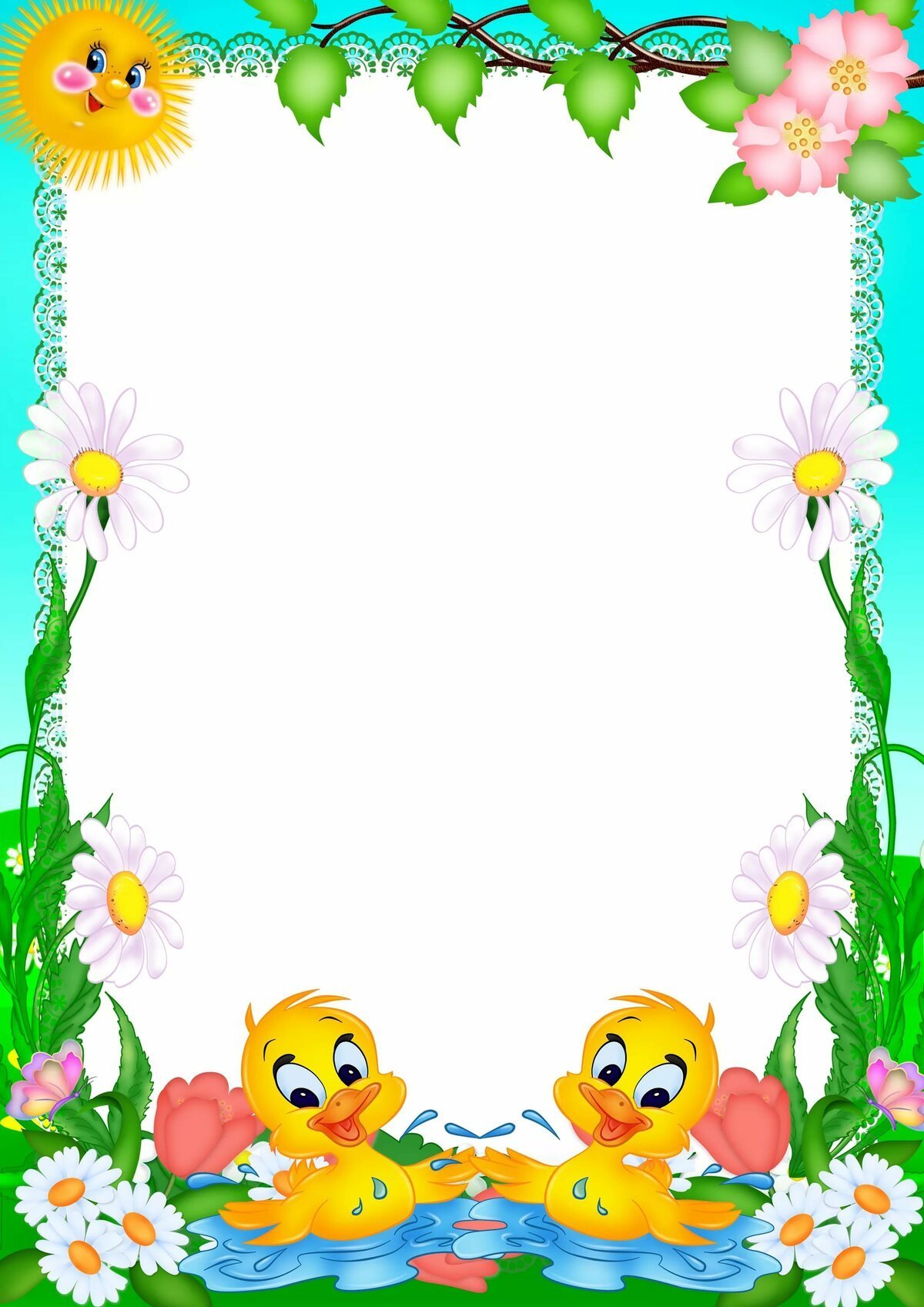 